CENTER FOR MILJØ OG TEKNIK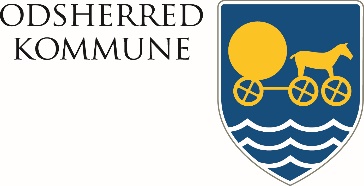 REGULATIV FOR HUSHOLDNINGSAFFALD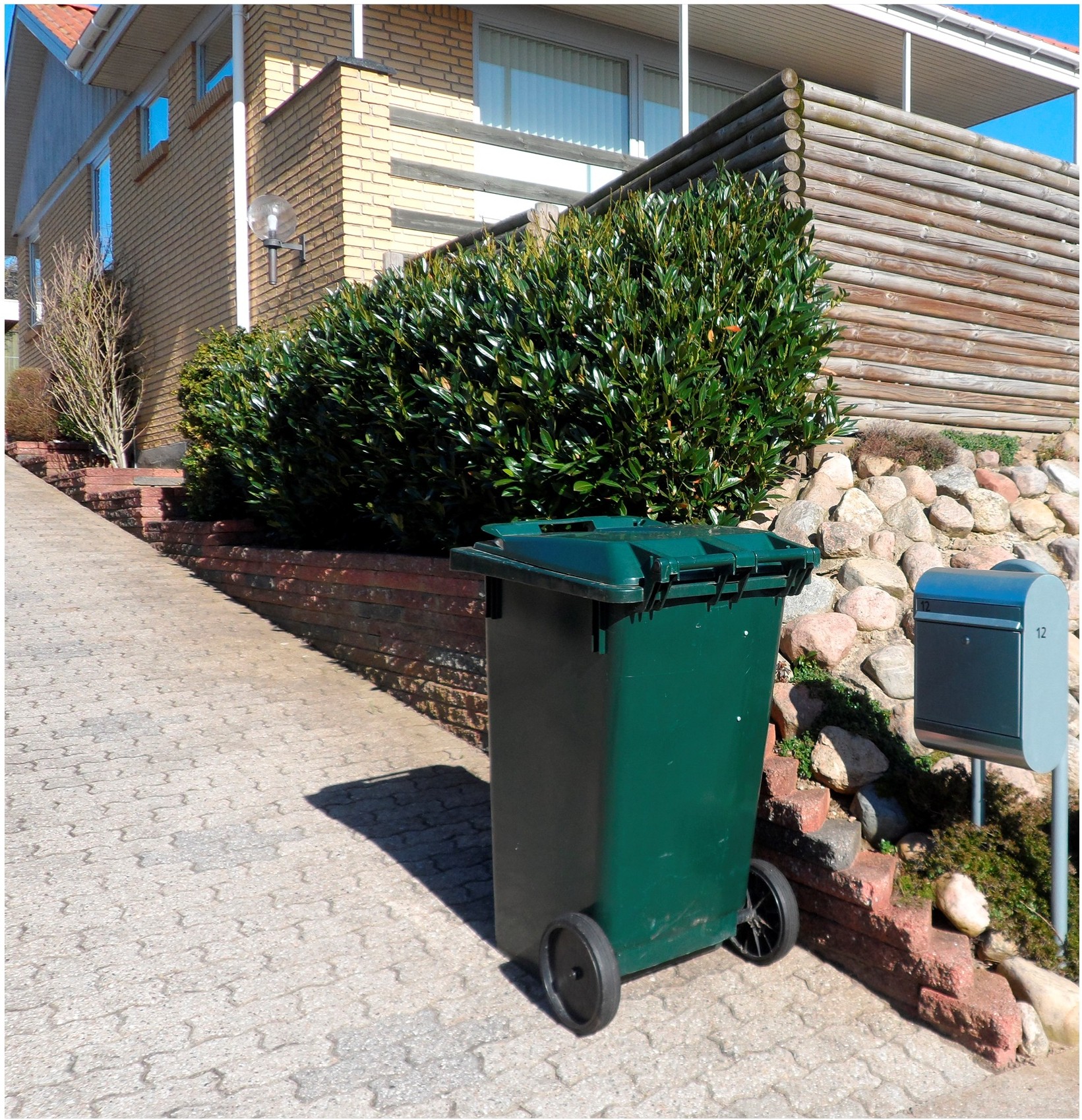 Gældende fra d. 06-11-2019Indholdsfortegnelse§1 FormålFormålet med dette regulativ er at fastsætte regler for håndtering af husholdningsaffald fra alle borgere og grundejere i Odsherred Kommune med henblik på at forebygge forurening, uhygiejniske forhold for miljø og mennesker og begrænse ressourceanvendelsen ved at fremme genanvendelse af affald.Formålet er endvidere efter miljøbeskyttelsesloven at fastsætte regler om de kommunale affaldsordningers omfang og tilrettelæggelse m.v. med henblik på at etablere og skabe rammerne for velfungerende kommunale ordninger, herunder normere de praktiske forhold i forbindelse med afviklingen af affaldsindsamlingen og -håndteringen.§2 LovgrundlagRegulativet er udarbejdet i henhold til gældende miljølovgivning, herunder navnlig: Lov om miljøbeskyttelse (miljøbeskyttelsesloven).Bekendtgørelse om affaldsregulativer, -gebyrer og -aktører m.v.Bekendtgørelse om affald (affaldsbekendtgørelsen).Bekendtgørelse om at bringe elektrisk og elektronisk udstyr i omsætning samt håndtering af affald af elektrisk og elektronisk udstyr (elektronikaffaldsbekendtgørelsen).Bekendtgørelse om batterier og akkumulatorer og udtjente batterier og akkumulatorer (batteribekendtgørelsen).Bekendtgørelse om visse krav til emballager (emballagebekendtgørelsen).§3 DefinitionerDe definitioner, der anvendes i dette regulativ, svarer til de definitioner, der fremgår af det til enhver tid gældende lovgrundlag.§4 GebyrerKommunalbestyrelsen fastsætter gebyrer i henhold til miljøbeskyttelsesloven samt bekendtgørelse om affaldsregulativer, -gebyrer og -aktører m.v.Kommunalbestyrelsen vedtager efter bekendtgørelse om affaldsregulativer, -gebyrer og - aktører m.v.én gang årligt et gebyrblad, der angiver størrelsen på ovennævnte gebyrer.Gebyrbladet er tilgængeligt på Odsherred Kommunes hjemmeside.§5 Klage m.v.Kommunalbestyrelsens afgørelser kan efter bekendtgørelse om affaldsregulativer, -gebyrer og -aktører m.v. ikke påklages til anden administrativ myndighed.Efter lov om kommunernes styrelse kan spørgsmål om, hvorvidt kommunen overholder den lovgivning, der særligt gælder for offentlige myndigheder, herunder kommunale forskrifter, der er udstedt i medfør af denne lovgivning, indbringes for Ankestyrelsen. Ankestyrelsen beslutter selv, om der er tilstrækkeligt grundlag for at rejse en tilsynssag.§6 Overtrædelse og strafOvertrædelse af regulativet straffes med bøde efter bekendtgørelse om affaldsregulativer, - gebyrer og -aktører m.v.Efter bekendtgørelsen kan straffen stige til fængsel i indtil 2 år, hvis overtrædelsen er begået forsætligt eller ved grov uagtsomhed, og hvis der ved overtrædelsen er:voldt skade på miljøet eller fremkaldt fare herfor, elleropnået eller tilsigtet en økonomisk fordel for den pågældende selv eller andre, herunder ved besparelser.§7 BemyndigelseKommunalbestyrelsen har bemyndiget Miljø og Klimaudvalget til at træffe afgørelser efter dette regulativ.Kommunalbestyrelsen har endvidere bemyndiget Center for Miljø og Teknik til at træffe afgørelser efter dette regulativ.§8 IkrafttrædelseRegulativet træder i kraft den 06-11-2019.Samtidig med ikrafttrædelsen af dette regulativ ophæves følgende:Regulativ for bortskaffeles af husholdningsaffald i Odsherred Kommune af 1. januar 2012.Således vedtaget af kommunalbestyrelsen den 24-09-2019.Borgmester Thomas Adelskov	Kommunaldirektør Claus Steen Madsen§9 Ordning for dagrenovation§9.1 Hvad er dagrenovationDagrenovation er affald, der er defineret som dagrenovation i affaldsbekendtgørelsen.Ved madaffald til centrakompostering forstås eksempelvis:alt tilberedt mad, brød og kagerester, fiskeaffald, fedt, frugt, grønsager, kasserede madvarer (uden emballage), kødben, pålægsrester, kogt og stegt mad: fx sovs, kartofler, pasta, køg oglign, mælkeprodukter, vådt papir (køkkenrulle og lign).Restaffald er alt det øvrige husholdningsaffald.§9.2 Hvem gælder ordningen forOrdningen gælder for alle private borgere og grundejere i kommunen, hvor borgeren og grundejeren frembringer dagrenovation, herunder dagrenovation fra eventuel tilknyttet erhvervsvirksomhed.Regulativet gælder alle former for husholdninger i ejer-, lejer- og andselsboliger, herunder etageejendomme, i landbrugs- ejendomme, sommerhuse og ejendomme i øvrigt med beboelse samt institutioner.Regulativet gælder endvidere erhverv, hvor der forekommer husholdningsaffald. Gæstehuse op til 20 m² med køkken installation (afløb) skal medtages.Gæstehuse uden køkkeninstallation er ikke pligtig til at være omfattet, men kan blive tilmeldt.Gæstehus på 20 m² og derover betragtes som sommerhus.§9.3 Beskrivelse af ordningenEjendomme med helårsrenovation og sommerhusrenovation skal sortere i mad- og restaffald.Borgeren og grundejeren kan kompostere den vegetabilske del af dagrenovationen på den matrikel, hvor husholdningen er beliggende.§9.4 BeholdereDet påhviler borgeren og grundejeren at anskaffe/modtage og benytte de af kommunalbestyrelsen anviste beholdere til dagrenovation.Godkendt opsamlingsmateriel: se bilag 2Beholdere leveres af, tilhører og vedligeholdes af Odsherred Kommune.Beholdere, som bortkommer, eller som beskadiges af andre årsager end almindeligt brug og slitage, herunder ved brand, hærværk eller misbrug, erstattes af borgeren og grundejeren.Forsætligt fjernelse af skillerum ligestilles med hærværk.Det påhviler desuden borgere og grundejeren at efterkomme de bestemmelser, som kommunalbestyrelsen træffer til sikring af beholdere.Kommunalbestyrelsen kan, hvor lokale forhold nødvendiggør dette, stille yderligere krav til beholdere.§9.5 Kapacitet for beholdereKommunalbestyrelsen afgør, om en beholder er overfyldt.Hvis der gentagne gange konstateres overfyldning, kan kommunalbestyrelsen – efter forudgående skriftligt varsel – tilmelde yderligere enheder, således at overfyldning undgås.Ekstra sækEr der lejlighedsvis behov for en ekstra sæk skal der benyttes speciel sæk som er stemplet med kommunens navn samt "ekstra". Sækken stilles ved siden af dagrenovations beholderen senest kl. 5.00 på tømningsdagen. Kun sække mærket "ekstra" vil blive taget med.I ekstra sækkens pris er indregnet: sæk, afhentning, transport og affaldsafgift. Det fremgår bla. af kommunens hjemmeside (www.odsherred.dk/affald) hvor sækken kan købes.Minimumskrav for renovationskapacitetenSommerhuse: minimum 1 x 240 l dobbelt spand til mad- og restaffald.Helårsejendomme: minimum 1 x 240 l dobbelt spand til mad- og restaffald + 1 x 240 l dobbelt spand til aviser og jern/metalemballage.Beboelsesejendomme med mere end 1 lejemål:Enten 240 l dobbelt spand eller fællesløsning.Skoler og institutioner m.vFastsættes efter aftale.§9.6 Anbringelse af beholdereStk 1. Affaldsbeholderen skal placeres i niveau med terræn på et stabilt og plant underlag.Ejendomme med helårsrenovation må højst stille beholderne 10 meter fra skel mod vej/fortov.Ejendomme med sommerhusrenovation må højst stille beholderen 5 meter fra skel mod vej.Erhverv og institutioner må højst stille beholderne 10 meter fra skel mod vej/fortov. Beholderen skal på tømningsdagen stå med håndtaget vendt ud af mod vej.Afstandsreglerne er kun gældende under forudsætning af at Arbejdstilsynets regler om adgangsveje er overholdt (jvf bilag 1) - i modsat fald skal beholderne stilles helt frem til skel mod fortov/vej.Stk 2. På tømningsdagen (senest kl 5.00) skal beholderen stå med håndtagene og hjulene vendt udad mod adgangsvejen, så renovatøren nemt kan tage den.§9.7 Anvendelse og fyldning af beholdereBeholdere må ikke fyldes mere, end at låget kan lukkes tæt og affaldet ikke klemmes fast i beholderen.Sod, aske og slagger skal være fuldstændigt afkølet samt emballeret inden anbringelse i beholderen.Skarpe, skærende, rivende eller spidse genstande samt støvende, vådt og uhygiejnisk affald skal være forsvarligt emballeret inden anbringelse i beholderen, så der hverken kan ske skade på personer eller på beholderen, herunder eventuelt affaldssæk.Ekstrassække må ikke fyldes mere end til den markerede påfyldningsstreg.§9.8 Renholdelse af beholdereDet påhviler borgeren eller grundejeren at renholde beholderen, så der ikke opstår uhygiejniske forhold.§9.9 Afhentning af dagrenovationHelårsrenovation: Affaldsbeholderen til mad- og restaffald tømmes normalt hver 14. dag. I ugerne 23 - 35 tømmes dog hver uge.Sommerhusrenovation: Affaldsbeholderen tømmes hver 14 dag. I ugerne 23 - 35 tømmes dog hver uge.Der kan dog forekomme undtagelser eksempelvis ved helligdage, arbejdsnedlæggelser og andet.§9.10 Tilmelding/afmeldingTil- og afmelding foretages til kommunalbestyrelsen.Enhver ejer er pligtig til at tilmelde sommer- og helårsrenovation, så snart ejendommen er taget i brug, uanset om det kun drejer sig om weekendophold.Dispensationer se bilag 3.§10 Ordning for papiraffald§10.1 Hvad er papiraffaldSom eksempler på denne fraktion kan nævnes aviser, ugeblade, reklamer, brochurer, tryksager, pjecer, breve, skrivepapir, edb-papir, fotokopier, magasiner, tegneserier samt telefonbøger, vejvisere og karton.§10.2 Hvem gælder ordningen forOrdningen gælder for ejendomme i Odsherred Kommune, der er tilsluttet helårsrenovation.Ordningen gælder for ejendomme i Odsherred Kommune, der er tilsluttet sommerhusrenovation.Ordningen gælder ligeledes for kommunale virksomheder og institutioner.§10.3 Beskrivelse af ordningenAviser/reklamer m.m skal indsamles til genanvendelse via de af kommunen etablerede indsamlingsordninger:Ejendomme med helårsrenovation samt kommunale virksomheder og institutioner fårhusstandsindsamlet 9 gange om året.Ejendomme med sommerhusrenovation skal bortskaffe aviser/reklamer via de "kuber" eller 660 l containere der er opstillet rundt om i kommunen eller på genbrugsstationerne.§10.4 BeholdereVed husstandsindsamling skal benyttes en 240 l dobbelt beholder (grå med blåt låg)eller 660 l container (grå med blåt låg).§10.5 Kapacitet for beholdereKommunalbestyrelsen afgør, om en beholder er overfyldt.Hvis der gentagne gange konstateres overfyldning, kan kommunalbestyrelsen - efter forudgående skriftlig varsel - tilmelde yderligere enheder, således at overfyldning undgås.§10.6 Anbringelse af beholdereAffaldsbeholderen skal placeres i niveau med terræn på et stabilt og plant underlag.Beholderne må højst stilles 10 meter fra skel mod fortov/vej.Beholderen skal på tømningsdagen stå med håndtaget vendt ud af mod adgangsvejen, så renovatøren nemt kan tage den.Afstandsreglerne er kun gældende under forudsætning af at Arbejdstilsynets regler om adgangsveje er overholdt (jvf. bilag 1) - i modsat fald skal beholderen stilles helt frem til skel mod fortov/vej.§10.7 Anvendelse og fyldning af beholdereBeholdere må ikke fyldes mere, end at låget kan lukkes tæt.§10.8 Renholdelse af beholdereDet påhviler borgeren eller grundejeren at renholde beholderen så der ikke opstår uhygiejniske forhold.§10.9 Afhentning af papiraffaldBeholderen bliver tømt 9 gange om året. Se tømningsoversigt på kommunens hjemmeside www.odsherred.dk/affald.§11 Ordning for papaffald§11.1 Hvad er papaffaldPap er rene og tørre papmaterialer, som er velegnede til genanvendelse, feks. rent og tørt bølge-pap og papæsker.§11.2 Hvem gælder ordningen forOrdningen gælder for ejendomme i Odsherred Kommune, der er tilsluttet helårsrenovation.Ordningen gælder for ejendomme i Odsherred Kommune, der er tilsluttet sommerhusrenovation.Ordningen gælder også for kommunale institutioner.§11.3 Beskrivelse af ordningenPap skal udsorteres og afleveres til genanvendelse.Pap kan afleveres til storskraldsordning eller på en af kommunens genbrugsstationer.§12 Ordning for glasemballageaffald§12.1 Hvad er glasemballageaffaldGlasemballageaffald er emballageaffald af glas, der er omfattet af definitionen på emballageaffald i emballagebekendtgørelsen.Som eksempler på denne fraktion kan nævnes vin- og spiritusflasker, dressing- og ketchupflasker, alle slags konservesglas samt medicin og pilleglas. Alle tømte og rengjorte.Planglas, porcelæn, keramik og elpærer henregnes ikke til denne fraktion.§12.2 Hvem gælder ordningen forOrdningen gælder for ejendomme i Odsherred Kommune, der er tilsluttet helårsrenovation.Ordningen gælder for ejendomme i Odsherred Kommune, der er tilsluttet sommerhusrenovation.Ordningen gældender også for kommunale institutioner.§12.3 Beskrivelse af ordningenGlas/flasker skal udsorteres og afleveres i relevante opsamlingsmateriel med henblik på at blive indsamlet til genanvendelse.Glasemballage, der er omfattet af pantordninger, er undtaget fra ordningen.Glas/flasker skal afleveres i de særligt opstillede kuber til glas, der står rundt om i kommunen, samt på genbrugsstationerne. Kuberne må kun anvendes til glas/flasker.Der må ikke efterlades øvrigt affald i og omkring de opstillede kuber.§13 Ordning for genanvendeligt metalemballageaffald§13.1 Hvad er genanvendeligt metalemballageaffaldMetalemballageaffald er emballageaffald af metal, der er omfattet af definitionen på emballage i emballagebekendtgørelsen.Eksempler på jern og metalemballage er feks. alubakker, alulåg, småt jern og metal, konservesdåser uden rester, kagedåser, gryder og pander, metalkapsler og metallåg, øl- og sodavandsdåser uden pantMetalemballage må ikke være forurenet med madvarer eller have indholdt nogen form for farligt affald. Ligeledes må sprayflasker ikke afleveres som metalemballage.§13.2 Hvem gælder ordningen forOrdningen gælder for ejendomme i Odsherred Kommune, der er tilsluttet helårsrenovation.Ordningen gælder for ejendomme i Odsherred Kommune, der er tilsluttet sommerhusrenovation.Ordningen gælder også for kommunale institutioner.§13.3 Beskrivelse af ordningenJern og metalemballage skal udsorteres og afleveres til genanvendelse. Metalemballage, der er omfattet af pantordninger, er undtaget fra ordningen.Jern- og metalemballage skal indsamles til genanvendelse via de af kommunen etablerede ordninger.Ejendomme med helårsrenovation samt kommunale virksomheder og institutioner får husstandsindsamlet 9 gange om året.Ejendomme med sommerhusrenovation skal aflevere jern- og metalemballage til storskraldsordningen eller på genbrugsstationerne.§13.4 BeholdereVed husstandsindsamling skal benyttes en 2 delt 240 l beholder med blåt låg.§13.5 Kapacitet for beholdereKommunalbestyrelsen afgør, om en beholder er overfyldt.Hvis der gentagne gange konstateres overfyldning, kan kommunalbestyrelsen –	efter forudgående skriftlig varsel - tilmelde yderligere enheder, således at overfyldning undgås.§13.6 Anbringelse af beholdereAffaldsbeholderen skal placeres i niveau med terræn på et stabilt og plant underlag.Beholderne må højst stilles 10 meter fra skel mod fortov/vej.Beholderen skal på tømningsdagen stå med håndtaget vendt ud af mod adgangsvejen, så renovatøren nemt kan tage den.Afstandsreglerne er kun gældende under forudsætning af at Arbejdstilsynets regler om adgangsveje er overholdt (jvf. bilag 1) - i modsat fald skal beholderen stilles helt frem til skel mod fortov/vej.§13.7 Anvendelse og fyldning af beholdereBeholdere må ikke fyldes mere, end at låget kan lukkes tæt.§13.8 Renholdelse af beholdereDet påhviler borgeren eller grundejeren at renholde beholderen så der ikke opstår uhygiejniske forhold.§13.9 Afhentning af genanvendeligt metalemballageaffaldBeholderen til jern og metalemballage bliver tømt 9 gange om året. Se tømningsoversigt på kommunens hjemmeside www.odsherred.dk/affald.§14 Ordning for genanvendeligt plastemballageaffald§14.1 Hvad er genanvendeligt plastemballageaffaldPlastemballageaffald er emballageaffald af plast, der er omfattet af definitionen på emballage i emballagebekendtgørelsen.Ved plastemballage forstås feks. plastflasker og -dunke, bøtter og spande af plast.Plastemballagen skal være tom og uden låg. Den må ikke være forurenet med madvarer eller have indeholdt nogen form for affald.§14.2 Hvem gælder ordningen forOrdningen gælder for ejendomme i Odsherred Kommune, der er tilsluttet helårsrenovation.Ordningen gælder for ejendomme i Odsherred Kommune, der er tilsluttet sommerhusrenovation.Ordningen er gældende for kommunale institutioner.§14.3 Beskrivelse af ordningenPlastemballageaffald skal frasorteres og afleveres til genanvendelse. Plastemballageaffald, der er omfattet af pantordninger, er undtaget fra ordningen.Plastemballage skal afleveres til storskraldsordningen eller på kommunens genbrugsstationer.§15 Ordning for genbrugspladsen(-erne)Kommunalbestyrelsen har etableret adgang til genbrugsstationer til modtagelse af affald.§15.1 Hvem gælder ordningen forGenbrugsstationerne er forbeholdt borgere og grundejere i Odsherred Kommune. Virksomheder og kommunale institutioner kan afleverer affald mod betaling.§15.2 Adgang til genbrugspladsen(-erne)Forud for benyttelse af genbrugspladsen(-erne) skal borgeren eller grundejeren, hvis kommunalbestyrelsen anmoder om det, dokumentere, at denne er bosiddende i Odsherred Kommune, hvilket eksempelvis kan ske ved forevisning af sygesikringsbevis el.lign.§15.3 Sortering på genbrugspladsen(-erne)På genbrugsstationerne kan borgere, grundejere og virksomheder aflevere sorteret affald og genanvendelige materialer, dog ikke dagrenovation.Affaldet skal sorteres efter affaldsfraktioner og placeres i de anviste containere/båse på genbrugsstationerne. Anvisninger fra pladspersonalet skal følges.Pladspersonalet har kompetence til i alle forhold, at give anvisninger på anbringelse af de materialer, der kommer på genbrugsstationerne. De har endvidere ret til, om fornødent, at bortvise besøgende, der ikke retter sig efter de givne anvisninger.Der må ikke klunses på genbrugsstationerne.Ved emballering af affald, der afleveres på genbrugsstationerne, skal der efter bekendtgørelseom affald anvendes klare plastsække. Dette for at indholdet tydeligt kan ses af personalet på genbrugsstationerne.Ordensreglementet for genbrugspladsen(-erne) skal følges.§16 Ordning for PVC-affald§16.1 Hvad er PVC-affaldPVC-affald er kasseret PVC-produkter.Hård PVC til genanvendelse:Drænsystemer (inkl. bøjninger og samlinger), kloaksystemer (inkl. bøjninger og samlinger), vandrør og indendørsafløbssystem er, tagrender og nedløbsrør, døre og vinduer, tagplader, herunder trapetzplader, elektrikerrør og kabelbakker, isolering på kabler og ledninger.PVC til deponeringPVC til deponering er primært produkter inden for følgende kategorier:Vinylgulve- og vægbeklædninger, bløde paneler og fodlister, persienner, havebassiner og haveplastfolie, badebolde, badedyr, svømmevinger o.lign., haveslanger, trykluftslanger o.lign., græsplænekanter og plastbelagt trådhegn, skriveunderlag, dækservietter og kontorunderlag, kunstlæder fra møbler, tagfolie, presninger, ventillationsslanger og membranfolier, voksdue og bruseforhæng, regntøj og gummistøvler, telte og teltbunde, kufferter, rygsække og tasker.§16.2 Hvem gælder ordningen forOrdningen gælder for ejendomme i Odsherred Kommune, der er tilsluttet helårsrenovation. Ordningen gælder for ejendomme i Odsherred Kommune, der er tilsluttet sommerhusrenovation.§16.3 Beskrivelse af ordningenHård PVC kan afleveres på genbrugsstationerne.Blød PVC kan afleveres til storskrald og på genbrugsstationerne.§17 Ordning for imprægneret træ§17.1 Hvad er imprægneret træImprægneret træ er kasseret træ, der er behandlet med imprægneringsmidler, der indeholder f.eks. kobber, arsen (CCA), tin og kreosot.§17.2 Hvem gælder ordningen  forOrdningen gælder for ejendomme i Odsherred Kommune, der er tilsluttet helårsrenovation. Ordningen gælder for ejendomme i Odsherred Kommune, der er tilsluttet sommerhusrenovation.§17.3 Beskrivelse af ordningenImprægneret træ skal udsorteres med henblik på behandling. Imprægneret træ skal afleveres på genbrugsstationerne.§18 Ordning for farligt affald§18.1 Hvad er farligt affaldFarligt affald er affald, som er opført på og markeret som farligt affald i affaldsbekendtgørelsens bilag om listen over affald (EAK-koder), og som udviser egenskaber som angivet i affaldsbekendtgørelsens bilag om farligt affald. Som farligt affald anses endvidere affald, som udviser egenskaber, som er angivet i affaldsbekendtgørelsens bilag om farligt affald.Ved farligt affald forstås f.eks.:Spraydåser med restindhold, malingsrester, plante- og skadedyrsbekæmpelsesrester, olierester, fotovæsker, kviksølvtermometre, acetone, afløbsrens, afkalkningsmidler, syrerester, ovnrens, terpentin og lign., medicinrester, kanyler.§18.2 Hvem gælder ordningen forOrdningen gælder for ejendomme i Odsherred Kommune, der er tilsluttet helårsrenovation.Ordningen gælder for ejendomme i Odsherred Kommune, der er tilsluttet sommerhusrenovation.§18.3 Beskrivelse af ordningenFarligt affald skal afleveres på genbrugsstationerne. Medicinrester kan også afleveres på apoteketKanyler skal afleveres i godkendt emballage som udleveres på genbrugsstationerne.Farligt affald skal håndteres miljømæssigt forsvarligt og må ikke hældes i kloakken.§19 Ordning for affald af elektriske og elektroniskeprodukter (WEEE)§19.1 Hvad er WEEEWEEE er affald af elektrisk og elektronisk udstyr, og er defineret i elektronikaffaldsbekendtgørelsen. Vær opmærksom på ny elektronikaffaldsbekendtgørelse.§19.2 Hvem gælder ordningen forOrdningen gælder for ejendomme i Odsherred Kommune, der er tilsluttet helårsrenovation.Ordningen gælder for ejendomme i Odsherred Kommune, der er tilsluttet sommerhusrenovation.§19.3 Beskrivelse af ordningenWEEE skal udsorteres med henblik på genanvendelse og afleveres til den kommunale ordning.Kommunalbestyrelsen beskriver indholdet i ordningen. Vær opmærksom på ny elektronikaffaldsbekendtgørelse.Wee affald skal sorteres i flg fraktioner:Udstyr til temperaturudvekslingSkærme, monitorerLyskilderStort udstyr feks husholdningsapparater, it og teleudstyr, elektrisk og elektronisk værktøj,legetøj m.m 5 Småt udstyrSmåt it- og telekommunikationsudstyrSolcellerElektronisk affald skal afleveres til storskraldsordning eller genbrugsstationerne.§19.10 Øvrige ordningerEnhver kan aflevere WEEE til forhandlere, der markedsfører sådant udstyr, og som tilbyder at modtage affaldet.§20 Ordning for bærbare batterier og akkumulatorer§20.1 Hvad er bærbare batterier og akkumulatorerBærbare batterier og akkumulatorer er efter batteribekendtgørelsen defineretet som ethvert batteri eller knapcellebatteri eller enhver batteripakke eller akkumulator, der er forseglet, kan være håndholdt, og ikke er et industribatteri eller en industriakkumulator eller et bilbatteri eller en bilakkumulator.Bærbare batterier er f.eks.:Brunstensbatterier (fra f.eks. lommelygter og radioer), alcalinebatterier (fra f.eks. kameraer og cd-afspillere), knapcellebatterier (fra f.eks. spil, legetøj, høreapparater og ure), genopladelige batterier, småting med indbyggede batterier.§20.2 Hvem gælder ordningen forOrdningen gælder for ejendomme i Odsherred Kommune, der er tilsluttet helårsrenovation.Ordningen gælder for ejendomme i Odsherred Kommune, der er tilsluttet sommerhusrenovation.Ordningen gælder for kommunale virksomheder og institutioner.§20.3 Beskrivelse af ordningenFor ejendomme med helårsrenovation samt kommunale virksomheder og instutioner:Poseordning:Udtjente bærbare batterier anbringes i en klar pose ovenpå låget af spanden(grå spand med blåt låg) til aviser/reklamer samt jern/metal. Renovatøren tager herefter posen med batterier med ved næste tømning af aviser/reklamer, jern/metal .Boligforeninger:Ved nogle boligforeninger er der opstillet særlige batteribokse.For alle ejendomme:Afleveres på genbrugsstationerne.§21 Ordning for bygge- og anlægsaffald§21.1 Hvad er bygge- og anlægsaffaldBygge- og anlægsaffald er affald beskrevet ved EAK-kode 17 i affaldsbekendtgørelsens bilag om listen over affald (EAK-koder).§21.2 Hvem gælder ordningen forOrdningen gælder for alle husstande der er pålignet helårs- eller sommerhusrenovation.§21.3 Beskrivelse af ordningenUforurenet bygge- og anlægsaffald kan afleveres på genbrugsstationerne.§22 Ordning for storskrald/haveaffald og grene§22.1 Hvad er storskrald/haveaffald og greneStorskrald der ønskes medtaget ved indsamlingen,skal være opdelt i flg kategorier: ElektronikaffaldJern og metal PapRengjort plastemballage Forbrændingsegnet affald Hårde hvidevarerIkke forbrændingsegnet Engangspaller, ikke EUR-pallerSmåt haveaffald er eksempelvis:buske og stauderafklippet græs og bladeukrudtHaveaffald skal være i papirsække eller i 240 l spand.GreneMax længde = 1meter. Grentykkelse må højst være 10 cm. Skal være bundet. Rødder og træstubbe medtages ikke.§22.2 Hvem gælder ordningen forOrdningen gælder for ejendomme i Odsherred Kommune, der er tilsluttet helårsrenovation. Ordningen gælder for ejendomme i Odsherred kommune, der er tilsluttet sommerhusrenovation.§22.3 Beskrivelse af ordningenstk. 1Storskrald/haveaffald og grene indsamles 3 gange om året ved alle husstande, der er tilmeldt renovationsordningen. Tømningsdatoerne kan ses på kommunens hjemmeside www.odsherred.dk/affald.stk. 2Affald der ønskes afhentet, skal stilles frem senest kl 7.00 og tidligst aftenen før ved helårsejendomme og tidligst 1 uge før afhentningen ved sommerhuse.stk. 3Placering af storskrald/haveaffald + grene:I parcelhusområder/sommerhusområder skal storskrald/haveaffald + grene været placeret i skellet, tilgængeligt og umiddelbart ved ejendommens adgang til farbar vej.Ved etageejendomme må der træffes forudgående aftale med ejendommens ejer om placering på en afmærket plads, hvortil der skal være køremuligheder for renovationsvognene.I landdistrikter udenfor bymæssig bebyggelse skal storskrald placeres ved nærmeste offentlige vej.Affaldet må ikke placeres på fortov eller anden del af vejarealet.§22.9 Afhentning af storskrald/haveaffald og  greneMængder:Storskrald: der må max. stilles 10 enheder ud pr. ejendom. 1 enhed = 1 klar sæk eller feks 1 møbel eller lign.Affaldet skal være pakket og bundet således, at enhver pakke/bundt med rimlighed kan løftes af en person. Det skal endvidere tydeligt fremgår af pakken/bundtet, hvad den indeholder.Max længde = 1 meter og max vægt = 25 kg, dog undtagen hårde hvidevare og møbler. Derudover må der afleveresHaveaffald: Haveaffald til storskraldsordning skal være i papirsække eller 240 l spand.Der må max. stilles 10 papirsække pr. gang. Vægten af den enkelte enhed må ikke overstige 25 kg. I 240 l spand = 2 papirsække.SamtGrene: Der må afleveres 10 bundter grene, som skal være bundet med snor.Bundterne må højst have en længde på 1 m og højst veje 20 kg. Grentykkelsen må højst være 10 cm.De enkelte affaldstyper skal stå klart adskilt fra hinanden. Materialer, som ikke er sorteret, vil ikke blive medtaget.§23 Ordning for afbrænding af haveaffald§23.1 Hvad er afbrænding af haveaffaldHaveaffald og Sankt Hans bål må kun bestå af grene, blade, kvas, græs m.v. fra beskæring og klipning af havearealer fra private husholdninger.§23.2 Hvem gælder ordningen forOrdningen gælder for ejendomme i Kommune navn, der er tilsluttet helårsrenovation. Ordningen gælder for ejendomme i Kommune navn, der er tilsluttet sommerhusrenovation.§23.3 Beskrivelse af ordningenDet er ikke tilladt at afbrænde haveaffald - der er dog følgende 3 undtagelser:Haveaffald i perioden 1. december til 1. marts i landzone, højst 0,2 m³.Rent, tørt træ på særligt indrettede bålpladser, højst 0,2 m³Haveaffald Sankt Hans aften.Øvrigt affald må ikke afbrændes, men skal afleveres til godkendt anlæg.Ifølge affaldsbekendtgørelsen § 47 stk 4 er afbrænding i byzone og i sommerhusområder ikke tilladt.Vilkår for afbrænding af haveaffald i landzoneDer kan på privat grund i landzone afbrændes tørt haveaffald i mindre omfang, såfremt dette kan ske under overholdelse af bestemmelserne i dette regulativ.Afbrændingen må ikke medføre væsentlige ulemper for omgivelserne. Afbrændingen skal være under konstant opsyn af en person, der er fyldt 18 år.Afbrændingen må først påbegyndes ved solopgang og skal være afsluttet senest en time efter solnedgang.Ved afbrænding af højst 0,2 m³ skal følgende mindste afstande overholdes:10 meter fra alle bygninger med hårdt tag,30 meter fra bygninger med tag af strå eller andet let antændeligt materiale,30 meter fra stakke og andre oplag i det fri af let antændelige stoffer, større oplag af bearbejdet træ, plast, brændbar emballage og lign., samt oplag af brandfarlige væsker, F-gas, trykbeholdere med brandfarlige gasser og overjordiske naturgasinstallationer, og30 meter fra nåletræsbevoksninger, lyngklædte arealer og anden brændbar vegetation, herunder brandbare markafgrøder.Afstandene fordobles i vindens retning.Vilkår for afbrænding på bålpladserDer må kun afbrændes rent og tørt træ på særligt indrettede bålpladser til hygge- og lejrbål, og det må kun foretages, såfremt dette kan ske under overholdelse af bestemmelserne i dette regulativ.Afbrændingen må ikke medføre væsentlige ulemper for omgivelserne. Ved afbrænding skal følgende mindste afstande overholdes:10 meter fra alle bygninger med hårdt tag,30 meter fra bygninger med tag af strå eller andet let antændeligt materiale,30 meter fra stakke og andre oplag i det fri af let antændelige stoffer, større oplag af bearbejdet træ, plast, brændbar emballage og lign., samt oplag af brandfarlige væsker, F-gas, trykbeholdere med brandfarlige gasser og overjordiske naturgasinstallationer, og30 meter fra nåletræsbevoksninger, lyngklædte arealer og anden brændbar vegetation, herunder brandbare markafgrøder.I vindretningen fordobles afstandene.Afbrændingen skal være under konstant opsyn af en person, der er fyldt 18 år.Afbrændingen må først påbegyndes ved solopgang og skal være afsluttet senest en time efter solnedgang.Vilkårene vedr. afbrænding på bålpladser gælder for hele kommunen.Vilkår for afbrænding af Sankt Hans bål.Afbrænding af Sankt Hans bål er tilladt overalt i kommunen. Sankt Hans bålene må tidligst lægges op 1 uge før afbrænding.Er der en periode med tørke, vil der eventuelt være udstedt et generelt afbrændingsforbud, som vil være annonceret i dagspressen.Er det for vådt til at afbrænde Sankt Hans bål Sankt Hans aften, vil man kunne aftale en senere afbrændingsdag med brandvæsnet. (Der gives kun tilladelse til at afbrænde én uge efter Sankt Hans, og bålet skal være slukket inden solnedgang)Afbrænding må ikke medføre væsentlige ulemper for omgivelserne. Afbrændingen skal ske under konstant tilsyn af en person, der er fyldt 18 år. Ved afbrænding af Sankt Hans bål skal følgende mindste afstande overholdes:30 meter fra alle bygninger med hårdt tag,60 meter fra brandbare markafgrøder,200 meter fra bygninger med tag af strå eller andet let antændeligt materiale,200 meter fra stakke og andre oplag i det fri af let antændelige stoffer, større oplag af bearbejdet træ, plast, brændbar emballage og lign., samt oplag af brandfarlige væsker, F-gas, trykbeholdere med brandfarlige gasser og overjordiske naturgasinstallationer, og200 meter fra nåletræsbevoksninger, lyngklædte arealer og anden brændbar vegetation. Gælder for hele kommunen.Bilag 1: Bilag1husholdningsaffald.pdfBilag 1Adgangsveje til og placering af affaldsbeholdere.Adgangsvejen til beholderne skal være plan, jævn og med kørefast underlag, f.eks. fliser, asfalt eller stabilt grus.Adgangsvejen til beholderne skal så vidt muligt være vandret og være så bred og høj, at der sikres fri passage. Døre og låger og lign skal kunne fastholdes i åben stilling.Adgangsvejen må max stige 1:10 (svarende til en stigning på 1 m over en afstand på 10 m)Adgangsvejen skal være ryddet for forhindringer som cykler, barnevogne og lign. samt holdes fri for sne og sikres mod glat føre.Beholderen skal være anbragt på et let tilgængeligt sted, således at det er muligt at komme til beholderen frit og i oprejst stilling uden passage af trapper.Hvis adgangsvejen ikke er oplyst af gadelys eller andet, kan byrådet forlange belysning af adgangsvejen.Kørevejen til ejendommen skal være: - Bred nok og tilstrækkeligt funderet til at renovationsbilen kan køre på den. - Fri for forhindringer. Hvis det er en blind vej skal der være vendemulighed for renovationsbilen ved ejendommen.Landejendomme med mere end 10 meter til adgangsvej kan opstille beholderne ved boligen under forudsætning af at overnævnte betingelser er overholdt.Sommerhuse i landzone/sommerhusområde med mere end 5 meter til adgangsvej kan opstille beholderne ved boligen under forudsætning af at overnævnte betingelser er overholdt.Hvis den af grundejeren ønskede placering ikke opfylder ovennævnte, kan kommunen pålægge grundejeren, at flytte afhentningsstedet, således at kravene kan opfyldes, eller kræve beholderne bragt ud til vej/fortov på tømningsdagen.Ved enligt beliggende landejendomme og sommerhuse defineres ”skel” som værende ved den naturlige tilkørselsvej eller vendeplads. Dette er under forudsætning af, at afhentningen kan foretages uden bakkemanøvre udover almindelig 3-punkts vending.Bilag 2: Bilag2husholdningsaffald.pdfSide 30Bilag 2Godkendt opsamlingsmateriel:E jendomme med sommerhusrenovation:240 l dobbelt spand til madaffald/restaffald samt 240 l enkelt spand til ekstra restaffaldVed fællesløsninger kan der benyttes 660 l containere.E jendomme med helårsrenovation:240 l dobbelt spand til madaffald/restaffald (grøn beholder + grønt låg) og240 l dobbeltspand til aviser og jern og metalemballage (grå beholder + blåt låg) samt samt 240 l enkeltspand til ekstra restaffald (grøn beholder + gråt låg)Ved fællesløsninger kan benyttes 660 l containere til restaffald + 240 l enkeltspande til madaffald,240 l dobbeltspande til aviser samt jern og metalemballage eller 660 l container til aviser/reklamersamt 240 l enkelspand til jern og metal (sort låg) og avisbobler. Helårsejendomme, hvor der ikke kan anvendes beholdere:110 l papirsække KompostbeholdereHjemmekompostering af organisk køkkenaffald skal foregå i lukkede beholdere.S koler, institutioner m.m.660 l containere til restaffald eller 240 l enkeltspande til henholdsvis madaffald/restaffald og aviser eller660 l containere til aviser/reklamer + 240 l enkeltspande til jern og metalemballage.E rhverv240 l enkeltspande eller 660 l containere til dagrenovation.Bilag 3: Bilag3 husholdningsregulativ.pdfSide 32Bilag 3DispensationerHvis en ejendom af bygningsmyndigheden erklæres for ubeboelig, kan der meddeles en fritagelse fra affaldsordningen. Den pågældende ejendom må ikke bebos på ny, før bygningsmyndigheden har meddelt tilladelse hertil, og der er sket anmeldelse til indsamlingsordningen.Såfremt ejendommen ikke kan bebos evt. pga. at den er nedbrændt, skal ejeren selv sørge for ansøgning om dispensation i Affaldsteamet.Refusion af renovationsafgiften kan ikke forventes, såfremt der ikke er sket anmodning om dispensation.Ubebyggede grunde er fritaget for deltagelse i renovationsordningen, men kan efter ønske medtages.Erhverv med meget begrænset mængde husholdningsaffald kan efter ansøgning få en dispensation fra affaldsordningen.Information til kommuner om kontaktperson:Navn: Birte Thrane Larsen E-mail: bil@odsherred.dk Tlf. nr.: 5966 6053Regulativet er vedtaget d. 24-09-2019 og er trådt i kraft d. 06-11- 2019